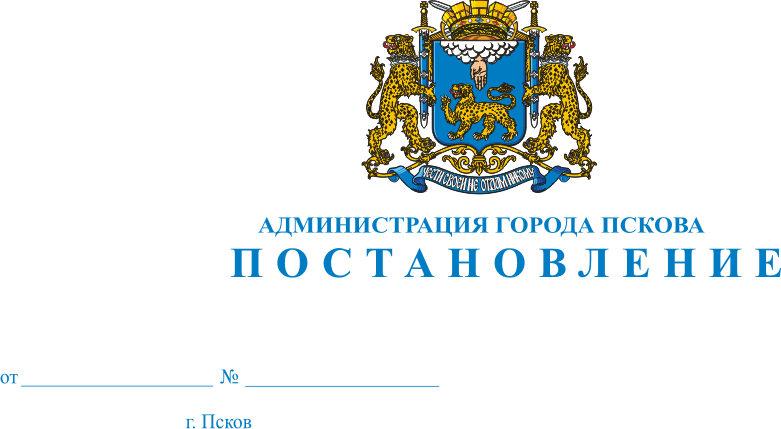 О внесении изменений в постановление Администрации города Пскова                     от 25.06.2020 № 864 «Об определении управляющих организаций                для управления многоквартирными домами, расположенными на территории города Пскова, в отношении которых собственниками помещений                                 в многоквартирном доме не выбран способ управления таким домом                         или выбранный способ управления не реализован, не определена управляющая организация» Во исполнение ч. 17 ст. 161 Жилищного  кодекса Российской Федерации, в соответствии с постановлением Правительства Российской Федерации от 21.12.2018  № 1616 «Об определении управляющей организации  для управления многоквартирным домом, в отношении которого собственниками помещений в многоквартирном доме не выбран способ управления таким домом или выбранный способ управления             не реализован, не определена управляющая организация и о внесении изменений в некоторые акты Правительства Российской Федерации», постановлением Администрации города Пскова от 12.05.2020 № 636           «Об определении управляющих организаций для управления многоквартирными домами, расположенными на территории города Пскова, в отношении которых собственниками помещений в многоквартирном доме не выбран способ управления таким домом или выбранный способ управления не реализован, не определена управляющая организация»,          на основании проведенных открытых конкурсов по отбору управляющих организаций, руководствуясь статьями 32, 34 Устава муниципального образования «Город Псков», Администрация города Пскова	ПОСТАНОВЛЯЕТ:1. Внести изменения в приложение к постановлению Администрации города Пскова от 25.06.2020 № 864 «Об определении управляющих организаций для управления многоквартирными домами, расположенными             на территории города Пскова, в отношении которых собственниками помещений в многоквартирном доме не выбран способ управления таким домом или выбранный способ управления не реализован, не определена управляющая организация» изложив его в новой редакции согласно приложению к настоящему постановлению.2. Управлению городского хозяйства Администрации города Пскова: 1) Направить настоящее постановление в Комитет по региональному контролю и надзору Псковской области в течение 1 рабочего дня со дня      его подписания;2) Направить настоящее постановление в управляющие организации                  в течение 1 рабочего дня со дня его подписания;3) Уведомить о настоящем постановлении собственников помещений многоквартирных домов в течение пяти рабочих дней со дня его подписания путем размещения в местах общего пользования.3. Настоящее Постановление вступает в силу с 01.10.2021.4. Опубликовать настоящее постановление в газете «Псковские новости» и разместить на официальном сайте муниципального образования «Город Псков» в сети Интернет, в государственной информационной системе жилищно-коммунального хозяйства https://www.dom.gosuslugi.ru.5. Контроль за исполнением настоящего постановления возложить               на заместителя Главы Администрации города Пскова Жгут Е.Н.И.п. Главы Администрации города Пскова                                                                                          Б.А. Елкин   Управляющие организации для управления многоквартирными домами, в отношении которых собственниками помещений в многоквартирных домах не выбран способ управления такими домами или выбранный способ управления не реализован, не определена управляющая компанияИ.п. Главы Администрациигорода Пскова                                                                                          Б.А. Елкин№Наименование управляющей организации/ОГРН/ № и дата лицензииДата включения в переченьМногоквартирные дома, передаваемыена основании постановления Правительства Российской Федерации от 21.12.2018 № 1616 1ООО «Союз» Лицензия № 060-000129 от 14 ноября 2019 г.ОГРН 119602700382029.04.20201.ул. Вокзальная, д.302. ул. Вокзальная, д.9а3. ул. Вокзальная, д.3а4. ул. Вокзальная, д.34а5. ул. Советская, д.416. ул. Советская, д.437. ул. Советская, д.778. ул. Советская, д.429. ул. Советской Армии, д.2110.ул.Советской Армии пер., д. 3/111. ул. Советской Армии пер., д.412. ул. Майора Доставалова, д.1013. ул. Генерала Маргелова, д.2314. ул. Шестака, д.3315.ул. Шестака, д.2516.ул. Шестака, д.2717.Невский пер., д.818.ул. Окраинная, д.1819. ул. Окраинная, д.1920. ул. Окраинная, д.2421. ул. Торошинская, д.622.ул. К. Маркса, д.2223. ул. Калинина, д.2824. ул. Свердлова, д.5225. Шоссейный пер., д.126. Шоссейный пер., д.527.Шоссейный пер., д.728.Шоссейный пер., д.1329. ул. Шоссейная, д.2б30. ул. Старотекстильная, д.10031.ул.Старотекстильная, д.10232. Комсомольский пер., д.3а33. 2 км. Изборской линии,  д. 134. Черский пер., д.535. Черский пер., д.736. ул. Вокзальная, д.737. ул. Советской Армии,  д.1/238. ул. Шестака, д.1339. ул. Шестака, д.1540. ул. Шестака, д.1941. Комиссаровский пер., д.72МП г. Пскова «Лифтмонтажсервис»Лицензия №060-000145 от 03 марта 2021 г.ОГРН 112602700736922.06.2021ул. Белинского, д.80ул. Германа, д.32ул. Калинина, д.11ул. Красноармейская, д.26ул. Льва Толстого, д.33ул. Льва Толстого, д.35ул. Максима Горького, д.51ул. Советская, д.47ул. Льва Толстого, д.37ул. Льва Толстого, д.39ул. Советская, д.62ул. Плехановский посад, д.73ул. Льва Толстого, д.17ул. Киселева, д.18аул. Киселева, д.29/23ул. Конная, д.28ул. Конная, д.30ул. Металлистов, д.28ул. Н. Васильева, д.83ул. Леона Поземского, д.81ул. Леона Поземского, д.83ул. Леона Поземского, д.85ул. Леона Поземского, д.87Текстильный пер., д.3ул. Калинина, д.1/3ул. Л.Толстого, д. 20бул. Первомайская, д.22ул. Металлистов, д.27ул. Рельсовая, д.6ул.  Спегальского, д.6ул. К Маркса, д.6ул. Л. Толстого, д. 26ул. Л. Толстого, д. 30аул. Леона Поземского, д.11ул. Чапаева, д.4аул. Чапаева, д.6аЗональное шоссе, д.44ул. Пушкина, д.8ул. Юбилейная, д.34аул. Малясова, д.17ул. Ивана Головко, д.4ул. Ивана Головко, д.8ул. Космическая, д.13ул. Лепешинского, д.6ул. Луговая, д.6ул. Мишарина, д.8/21-ая Поселочная, д.41-ая Поселочная, д.81-ая Поселочная, д.122-ая Песочная, д.672-ая Песочная, д.71ул. Луговая, д.4Черский пер., д.11Черский пер. д.121-ая Поселочная, д.2/51-ая Поселочная, д.6ул. Лужская, д.6ул. Лужская, д.13ул. Лужская, д.24ул. Боровая, д.34ул. Боровая, д.36ул. Боровая, д.40аул. Рельсовая, д.10ст. Березки, д.2ст. Березки, д.3ст. Березки, д.4ст. Березки, д.5ст. Березки, д.7ст. Березки, д.9ул. Родниковая, д.13ул. Черняховского, д.3ул. Черняховского, д.4ул. Черняховского, д.6ул. Черняховского, д.11-ая Поселочная ул., д.141-ая Поселочная ул., д. 15ул. Инженерная, д. 17ул. Инженерная, д. 9аул. Труда, д. 73ул. Зональное Шоссе, д. 7ул. Гражданская, д. 5а 3ООО «Военная управляющая компания»Лицензия №060-000106 от 14 ноября 2016 г.ОГРН 116602705423610.08.2021 пер.Дружбы, д.7/15ул.Космическая, д.11ул.Космическая, д.4ул.Космическая, д.8ул.Космическая, д.10ул. Космическая, д.14ул.Малясова, д.7ул. Малясова, д.24ул.Молодова, 11ул.Юбилейная, д.32вул. Шестака, д.29ул. Шестака, 31ул. Госпитальная, д.14ул. Войсковая, д.3ул. Дачная, д.4ул. Генерала Маргелова, д.9аПаровозный проезд, д.81-ый пер. Хлебной горки, д.9пер. Чапаева, д.10ул. Аллейная, д.17ул. Боровая, д.7ул. Боровая, д.44ул. Боровая, д.42ул. К. Маркса, д. 7аул. Инженерная, д.100а  ул. Ипподромная, д.69бТранспортный пер., д.3Трудовой пер., д.10ул. О. Кошевого, д.3ул. О. Кошевого, д.7/25ул. Труда, д.21ул. Труда, д.32ул. Железнодорожная, д.10Аллейный пер., д.4Аллейный пер., д.8Корытовский пер., 6аул. Боровая, д.20ул. Юбилейная, д. 26ул. Юбилейная, д. 324ООО «Микрорайон №11+»Лицензия №060-000038 от 24 апреля 2015 г.20.08.2021 ул. Труда, д.19ул. Леона Поземского, д. 89ул. Леона Поземского, д. 91ул. Герцена, д.14